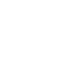 НОВООДЕСЬКА МІСЬКА РАДАМИКОЛАЇВСЬКОЇ ОБЛАСТІР І Ш Е Н Н ЯКеруючись статтею 26 Закону України «Про місцеве самоврядування в Україні», відповідно до пункту «а» частини 2 статті 81, статей 125, 126, 128, абзацу 1 частини 2 статті 134, 201 Земельного кодексу України, Закону України «Про державну реєстрацію речових прав на нерухоме майно та їх обтяжень», розглянувши клопотання директора  ТОВ «ГУРТ-ГРУП» Ніколаєва М.В. про затвердження звіту про експертну грошову оцінку земельної ділянки, передбаченої до надання у власність шляхом викупу, розташованої по                    вул. Іпатенка, 32 А  м. Нова Одеса (за межами населеного пункту), враховуючи рекомендації постійної комісії з питань аграрно-промислового розвитку та екології,  міська рада В И Р І Ш И Л А : 1. Затвердити звіт про експертну грошову оцінку земельної ділянки, передбаченої до надання у власність шляхом викупу Товариству з обмеженою відповідальністю «ГУРТ-ГРУП» для розміщення та експлуатації об’єктів дорожнього сервісу (кадастровий номер - 4824810000:06:000:0074), із земель комунальної власності не переданих у власність або не наданих у користування розташованої по вул. Іпатенка, 32 А м. Нова Одеса (за межами населеного пункту). 2. Затвердити вартість земельної ділянки  площею 0,8423 га забудованих земель (кадастровий номер – 4824810000:06:000:0074) для розміщення та експлуатації об’єктів дорожнього сервісу, розташованої по вулиці Іпатенка, 32 А м. Нова Одеса,  на підставі висновку про експертну грошову оцінку земельної ділянки в розмірі 668 618 грн. (шістсот шістдесят вісім тисяч шістсот вісімнадцять грн., 00 коп.) без ПДВ, вартість . 79,38  грн. без ПДВ.  3.  Продати ТОВ «ГУРТ-ГРУП» земельну ділянку  загальною  площею 0,8423 га (кадастровий номер – 4824810000:06:000:0074) для розміщення та експлуатації об’єктів дорожнього сервісу, розташованої по                                  вулиці Іпатенка, 32 А в м. Нова Одеса, за 668 618 грн. (шістсот шістдесят вісім тисяч шістсот вісімнадцять грн., 00 коп.) без ПДВ, вартість . 79,38  грн. без ПДВ.  4. Суму авансового внеску, сплачену згідно договору про оплату авансового внеску, зарахувати до ціни продажу земельної ділянки за кадастровим номером 4824810000:06:000:0074.5. Після сплати залишку суми вартості земельної ділянки доручити міському голові Полякову О.П. укласти від імені Новоодеської міської ради договір купівлі-продажу земельної ділянки з директором ТОВ «ГУРТ-ГРУП» Ніколаєвим М.В. 6. Витрати, пов’язані з укладанням договору, покласти на покупця.7. ТОВ «ГУРТ-ГРУП» після нотаріального посвідчення договору купівлі – продажу земельної ділянки оформити право власності на земельну ділянку згідно чинного законодавства.8. Зобов’язати  ТОВ «ГУРТ-ГРУП» виконувати обов’язки землевласника відповідно вимог статей 91, 103, 104, 211 Земельного кодексу України.  9. Контроль за виконання цього рішення покласти на постійну комісію з питань аграрно-промислового розвитку та екології.Міський голова					Олександр ПОЛЯКОВВід 18.02.2022 р. № 23м. Нова Одеса         XІХ сесія восьмого скликанняПро  затвердження звіту про експертну грошову оцінку земельної ділянки                  та продаж земельної ділянки у власність ТОВ «ГУРТ-ГРУП»                  